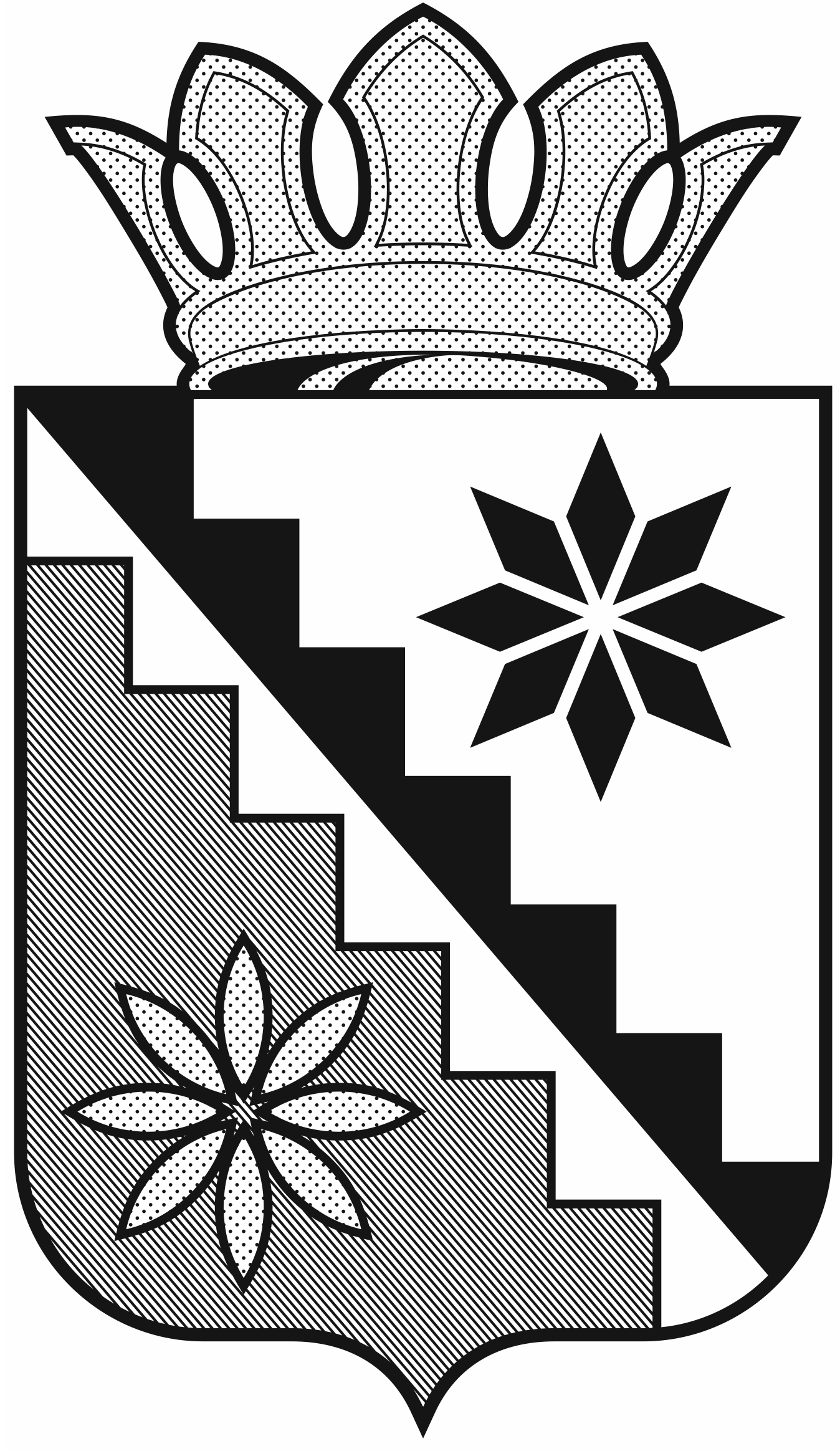 Российская ФедерацияКемеровская область  –  КузбассБеловский муниципальный районадминистрация Беловского муниципального районаПОСТАНОВЛЕНИЕот 17 ноября 2020 г.                                                                              № 482с. ВишневкаБеловский районОб утверждении административного регламента предоставления муниципальной услуги «Предоставление сведений, копий документов и материалов, содержащихся в информационной системе обеспечения градостроительной деятельности МО «Беловский  муниципальный район»	В соответствии с Градостроительным кодексом Российской Федерации, Федеральным законом  от 06.10.2003  № 131-ФЗ «Об общих принципах организации местного самоуправления в Российской Федерации», Федеральным законом от 27.07.2010 № 210-ФЗ «Об организации предоставления государственных и муниципальных услуг», постановлением Правительства РФ от 13.03.2020 № 279 «Об информационном обеспечении градостроительной деятельности», постановлением администрации Беловского муниципального района от 12.03.2020 № 103 «Об утверждении Порядка разработки и утверждения административных регламентов предоставления муниципальных услуг в Беловском муниципальном районе», руководствуясь Уставом муниципального образования «Беловский муниципальный район»: 	1. Утвердить административный регламент предоставления муниципальной услуги «Предоставление сведений, копий документов и материалов, содержащихся в информационной системе обеспечения градостроительной деятельности МО «Беловский  муниципальный район», согласно приложению к настоящему постановлению.    	2. Признать утратившим силу постановление администрации Беловского муниципального района от 31 мая 2018 г. № 253 «Об утверждении административного регламента предоставления муниципальной услуги «Предоставление сведений, содержащихся в информационной системе обеспечения градостроительной деятельностиМО «Беловский  муниципальный район».     	3. Настоящее постановление опубликовать в газете «Сельские зори» и разместить на официальном сайте администрации Беловского муниципального района в информационно-телекоммуникационной сети «Интернет».	4. Контроль за исполнением настоящего постановления возложить на заместителя главы района по ЖКХ, строительству, транспорту и дорожной деятельности А.В.Курбатова.          5. Постановление вступает в силу после официального опубликования.Глава Беловскогомуниципального района    				                             В.А.Астафьев     Приложение к постановлению администрации Беловского муниципального района                                                                    от 17 ноября 2020 г. № 482   Административный регламент предоставления муниципальной услуги   «Предоставление сведений, копий документов и материалов, содержащихся в информационной системе обеспечения градостроительной деятельностиМО «Беловский  муниципальный район»1. Общие положения1.1. Предмет регулирования административного регламента.          Административный регламент предоставления муниципальной услуги: «Предоставление сведений, копий документов и материалов, содержащихся в информационной системе обеспечения градостроительной деятельности МО «Беловский  муниципальный район» (далее - административный регламент) разработан в целях повышения качества предоставления и доступности предоставления муниципальной услуги, создания комфортных условий для участников отношений, возникающих при предоставлении муниципальной услуги, определения сроков и последовательности действий (административных процедур) отдела архитектуры и градостроительства администрации Беловского муниципального района (далее – отдел) при предоставлении муниципальной услуги.1.2. Круг заявителей.Получателями муниципальной услуги являются физические и юридические лица, имеющие право в соответствии с законодательством Российской Федерации и законодательством Кемеровской области – Кузбасса, либо в силу наделения их заявителями в порядке, установленном законодательством Российской Федерации и законодательством Кемеровской области - Кузбасса, полномочиями выступать от их имени при взаимодействии с соответствующими исполнительно-распорядительными, исполнительными органами местного самоуправления Беловского муниципального района и иными организациями (далее – заявители).1.3. Требования к порядку информирования о предоставлении муниципальной услуги.         1.3.1.Порядок получения информации заявителями по вопросам предоставления муниципальной услуги и услуг, которые являются необходимыми и обязательными для предоставления муниципальной услуги, сведения о ходе предоставления указанных услуг, в том числе на официальном сайте администрации Беловского муниципального района www.belovorn.ru (далее – официальный сайт администрации), а также на Едином портале государственных и муниципальных услуг (функций) www.gosuslugi.ru (далее – Единый портал). 	Информацию по вопросам предоставления муниципальной услуги, услуг, необходимых и обязательных для предоставления муниципальной услуги, заявители могут получить:	- при личном консультировании сотрудником отдела архитектуры и градостроительства администрации Беловского муниципального района (далее – сотрудник отдела), сотрудником Государственного автономного учреждения «Уполномоченный многофункциональный центр предоставления государственных и муниципальных услуг на территории Кузбасса (далее - ГАУ «УМФЦ Кузбасса»);	- с помощью телефонной связи;	- в ответе на обращение, направленное в отдел в письменной (электронной) форме;	- на официальном сайте администрации, ГАУ «УМФЦ Кузбасса» www.mfc-belovo.ru .	Сведения о ходе предоставления муниципальной услуги заявители могут получить посредством личного консультирования сотрудником отдела или на Едином Портале.	1.3.2. Порядок, форма и место размещения информации о порядке предоставления муниципальной услуги.	Справочная информация размещается: 	- на информационных стендах в помещениях администрации Беловского муниципального района;	- на официальном сайте администрации; 	- на официальном сайте ГАУ «УМФЦ Кузбасса»; 	- на официальном сайте Единого портала;	- в информационно – телекоммуникационной сети «Интернет» (далее – сеть «Интернет»).	К справочной информации относится следующая информация:	- место нахождения и график работы отдела, предоставляющего муниципальную услугу и ГАУ «УМФЦ Кузбасса»;	- справочный телефон отдела, предоставляющего муниципальную услугу, в том числе номер телефона-автоинформатора;	- адрес официального сайта администрации, а также электронной почты  и  (или) формы обратной связи в сети «Интернет».	Справочная информация не приводится в тексте административного регламента и подлежит обязательному размещению и актуализации на официальном сайте администрации, в сети «Интернет» и на Едином портале.2. Стандарт предоставления муниципальной услуги  2.1. Наименование муниципальной услуги.	Предоставление сведений, копий документов и материалов,  содержащихся в информационной системе обеспечения градостроительной деятельности МО «Беловский  муниципальный район (далее – сведения, содержащиеся в ИСОГД).	2.2. Наименование органа, предоставляющего муниципальную услугу.              Муниципальная услуга предоставляется отделом.             Заявление можно подать через ГАУ «УМФЦ Кузбасса», а также с помощью Единого портала.  Запрещается требовать от заявителя осуществления действий, в том числе согласований, необходимых для получения муниципальной услуги и связанных с обращением в иные государственные органы, органы местного самоуправления, организации, за исключением получения услуг, включенных в перечень услуг, которые являются необходимыми и обязательными для предоставления муниципальных услуг, утвержденных нормативным правовым актом Совета народных депутатов Беловского муниципального района.2.3. Описание результатов предоставления муниципальной услуги.Результатом предоставления муниципальной услуги является:  - предоставление сведений, содержащихся в ИСОГД;	- уведомление о невозможности предоставления сведений, содержащихся в                                                       ИСОГД (Приложение 2).	2.4.  Срок предоставления муниципальной услуги.	2.4.1. По запросам, направленным до 1 января 2022 года, сведения, документы, материалы предоставляются в течение 10 рабочих дней со дня осуществления оплаты физическим или юридическим лицом, по запросам, направленным после 1 января 2022 года, сведения, документы, материалы предоставляются в течение 5 рабочих дней со дня осуществления оплаты физическим или юридическим лицом.	2.4.2. По межведомственным запросам сведения, документы, материалы предоставляются не позднее 5 рабочих дней со дня регистрации запроса.       2.5. Нормативные правовые акты,  регулирующие предоставление муниципальной услуги.   Перечень нормативных правовых актов, регулирующих предоставление муниципальной услуги (с указанием их реквизитов и источников официального опубликования), подлежит обязательному размещению и актуализации на официальном сайте администрации, в сети «Интернет» и на Едином портале. 	Отдел, предоставляющий муниципальную услугу, обеспечивает размещение и актуализацию перечня нормативных правовых актов, регулирующих предоставление муниципальной услуги, на официальном сайте администрации, а также в соответствующем разделе Единого портала.	2.6. Исчерпывающий перечень документов, необходимых в соответствии с нормативными правовыми актами для предоставления муниципальной услуги, услуг, которые являются необходимыми и обязательными для предоставления муниципальной услуги, подлежащих предоставлению заявителем.	Для получения муниципальной услуги заявитель подает на бумажном носителе посредством личного обращения в отдел, либо направляет в указанный орган посредством почтового отправления с уведомлением о получении или Единого портала заявление о предоставлении сведений, содержащихся в ИСОГД (далее – заявление) (Приложение 1). 	2.6.1. Заявление должно содержать следующие сведения:	а) фамилия, имя, отчество (при наличии) для физических лиц;	б) полное наименование, организационно-правовая форма, сведения о государственной регистрации (ИНН, ОГРН) для юридических лиц;	в) почтовый адрес и (или) адрес электронной почты, телефон для связи с заявителем;	г) разделы ИСОГД;	д) реквизиты необходимых сведений, документов и материалов;	е) кадастровый номер (номера) земельного участка (участков), и (или) адрес (адреса) объектов недвижимости, и (или) сведения о границах территории, в отношении которой запрашиваются сведения, документы, материалы, которые должны содержать графическое описание местоположения границ этой территории, перечень координат характерных точек этих границ в системе координат, установленной для ведения Единого государственного реестра недвижимости;	ж) форма предоставления сведений, копий документов и материалов;	з) способ получения (доставки) сведений, копий документов и материалов;	и) способ уведомления об оплате предоставления сведений, копий документов и материалов.	При запросе сведений, копий документов и материалов на электронном носителе к заявлению прикладывается чистый записываемый CD или DVD-диск. 	2.7. Исчерпывающий перечень документов, необходимых в соответствии с нормативными правовыми актами для предоставления муниципальной услуги, которые находятся в распоряжении государственных органов, органов местного самоуправления и иных органов, участвующих в предоставлении муниципальных услуг, и которые заявитель вправе представить самостоятельно  не предусмотрен.	2.8. Запрещается требовать от заявителя:             - представления документов и информации или осуществления действий, представление или осуществление которых не предусмотрено нормативными правовыми актами, регулирующими отношения, возникающие в связи с предоставлением муниципальной услуги;            - представления документов и информации, которые в соответствии с нормативными правовыми актами Российской Федерации, нормативными правовыми актами Кемеровской области – Кузбасса и  муниципальными правовыми актами находятся в распоряжении органов,  предоставляющих муниципальные услуги, иных государственных органов, органов местного самоуправления, и (или) подведомственных исполнительным органам государственной власти Кемеровской области – Кузбасса,  и органам местного самоуправления организаций, участвующих в предоставлении государственных или муниципальных услуг, за исключением документов, указанных в части 6 статьи 7 Федерального закона от 27.07.2010 № 210-ФЗ «Об организации предоставления государственных и муниципальных услуг»;	- представления документов и информации, отсутствие и (или) недостоверность которых не указывались при первоначальном отказе в приеме документов, необходимых для предоставления муниципальной услуги, за исключением случаев, предусмотренных п. 4 части 1 статьи 7 Федерального закона от 27.07.2010 № 210-ФЗ «Об организации предоставления государственных и муниципальных услуг».	2.9. Исчерпывающий перечень оснований для отказа в приеме документов, необходимых для предоставления муниципальной услуги.Основаниями для отказа в приеме документов являются: - заявление, заполненное не полностью или имеющие пустые графы;- документы с серьезными повреждениями, не позволяющими однозначно истолковать их содержание;- отсутствие документа, подтверждающего полномочия представителя заявителя (в случае обращения уполномоченного представителя заявителя);- обращение представителя заявителя, у которого отсутствуют полномочия обращения за муниципальной услугой, определенные в представленной им доверенности;- непредставление одного и более документов, указанных в п. 2.6 настоящего административного регламента;- текст, представленного заявителем заявления не поддается прочтению, исполнен карандашом, имеет подчистки и исправления, не заверенные в установленном порядке, в заявлении не указаны фамилия, имя, отчество (при наличии) заявителя, почтовый адрес или номер телефона, по которому можно связаться с заявителем.	Сотрудник отдела, уполномоченный на прием заявлений, уведомляет заявителя о наличии оснований для отказа в приеме документов, объясняет заявителю содержание выявленных недостатков в представленных документах и предлагает принять меры по их устранению.2.10. Исчерпывающий перечень оснований для приостановления или отказа в предоставлении  муниципальной услуги. 	Основания для приостановления предоставления муниципальной услуги не предусмотрены.  	Основания для отказа в предоставлении муниципальной услуги:	1) к заявлению не приложены документы, предусмотренные п. 2.6 настоящего административного регламента;	2) заявление не содержит информации, указанной в п. 2.6.1 настоящего административного регламента;	3) запрос осуществляется в отношении сведений, документов, материалов, которые в соответствии с законодательством Российской Федерации содержат информацию, доступ к которой ограничен и пользователь не имеет права доступа к ней;	4) по истечении 7 рабочих дней со дня направления пользователю уведомления об оплате предоставления сведений, документов, материалов информация об осуществлении пользователем оплаты предоставления сведений, документов, материалов у органа местного самоуправления отсутствует или оплата предоставления сведений, документов, материалов осуществлена не в полном объеме;	5) отсутствие запрашиваемых сведений в базе данных ИСОГД.	2.11. Перечень услуг, которые являются необходимыми и обязательными для предоставления муниципальной услуги.    Услуги, необходимые и обязательные для предоставления муниципальной услуги, не предусмотрены.2.12. Порядок, размер и основания взимания государственной пошлины или иной платы, взимаемой за предоставление муниципальной услуги.На основании Постановления Правительства РФ от 13.03.2020 № 279 «Об информационном обеспечении градостроительной деятельности», сведения, содержащиеся в ИСОГД предоставляются  бесплатно или за плату:		1) по запросам физических и юридических лиц за плату, за исключением случаев, если федеральными законами установлено, что указанные в запросе сведения, документы, материалы предоставляются без взимания платы;	2) по межведомственным запросам органов государственной власти Российской Федерации, органов государственной власти субъектов Российской Федерации, органов местного самоуправления, организаций (органов) по учету объектов недвижимого имущества, органов по учету государственного и муниципального имущества в отношении объектов капитального строительства.	Муниципальная услуга предоставляется заявителю после поступления отделу информации об осуществлении заявителем оплаты за предоставление муниципальной услуги.	Оплата предоставления муниципальной услуги осуществляется заявителем путем безналичного расчета.2.13. Порядок, размер и основания взимания платы за предоставление услуг, которые являются необходимыми и обязательными для предоставления муниципальной услуги, включая информацию о методике расчета размера такой платы.Порядок, размер и основания взимания платы за предоставление услуг, которые являются необходимыми и обязательными для предоставления муниципальной услуги не предусмотрены.2.14. Максимальный срок ожидания в очереди при подаче запроса о предоставлении муниципальной услуги.Максимальный срок ожидания в очереди для заявителей при подаче заявления о предоставлении муниципальной услуги и при получении результата предоставления муниципальной услуги – не более 15 минут с момента обращения.  2.15. Срок и порядок регистрации запроса заявителя о предоставлении муниципальной услуги.Регистрация заявления, поступившего в ходе личного обращения заявителем в орган, оказывающий услугу, осуществляется в течение 15 минут с момента поступления указанного заявления.Заявление, поступившее с помощью Единого портала или через ГАУ «УМФЦ Кузбасса», регистрируется сотрудником, ответственным за прием и регистрацию заявлений, или сотрудником  ГАУ «УМФЦ Кузбасса» в день поступления.2.16. Требования к помещениям, в которых предоставляется муниципальная услуга, к  залу ожидания, местам для заполнения запросов о предоставлении муниципальной услуги, информационным стендам с образцами их заполнения и перечнем документов, необходимых для предоставления каждой муниципальной услуги, размещению и оформлению визуальной, текстовой и мультимедийной информации о порядке предоставления такой услуги, в том числе к обеспечению доступности для инвалидов указанных объектов в соответствии с законодательством Российской Федерации о социальной защите инвалидов.2.16.1. Помещения, в которых осуществляются действия по предоставлению муниципальной услуги, обеспечиваются компьютерами, средствами связи, включая доступ к сети «Интернет», оргтехникой, канцелярскими принадлежностями, информационными и справочными материалами, наглядной информацией, стульями и столами, средствами пожаротушения и оповещения о возникновении чрезвычайной ситуации, доступом к региональной системе межведомственного электронного взаимодействия, а также обеспечивается доступность для инвалидов к указанным помещениям в соответствии с законодательством Российской Федерации о социальной защите инвалидов.Места ожидания и приема заявителей оборудуются стульями и (или) кресельными секциями, и (или) скамьями.Информационные материалы, предназначенные для информирования заявителей о порядке предоставления муниципальной услуги, размещаются на информационных стендах, расположенных в местах, обеспечивающих доступ к ним заявителей, и обновляются по мере изменения действующего законодательства, регулирующего предоставление муниципальной услуги, и справочных сведений.2.16.2. Для обеспечения доступности получения муниципальной услуги маломобильными группами населения здания и сооружения, в которых оказывается услуга, оборудуются согласно нормативным требованиям СНиП 35-01-2001 «Доступность зданий и сооружений для маломобильных групп населения». В кабинете по приему маломобильных групп населения имеется медицинская аптечка, питьевая вода. При необходимости сотрудник отдела, осуществляющий прием,  может вызвать карету неотложной скорой помощи.2.16.2.1. При обращении заявителя с нарушениями функций опорно-двигательного аппарата сотрудник отдела предпринимает следующие действия:- открывает входную дверь и помогает заявителю беспрепятственно посетить здание администрации, а также заранее предупреждает о существующих барьерах в здании;- выясняет цель визита заявителя и сопровождает его в кабинет по приему заявления, помогает заявителю сесть на стул или располагает кресло-коляску у стола напротив сотрудника отдела, осуществляющего прием;- сотрудник отдела, осуществляющий прием, принимает заявителя вне очереди, консультирует, осуществляет прием заявления с необходимыми документами, оказывает помощь в заполнении бланков, копирует документы;- по окончании предоставления муниципальной услуги сотрудник отдела, осуществляющий прием,  помогает заявителю выйти (выехать) из кабинета, открывает двери, сопровождает заявителя до выхода из здания, и помогает покинуть здание, передает заявителя сопровождающему лицу или по его желанию вызывает автотранспорт и оказывает содействие при его посадке.2.16.2.2. При обращении заявителя с недостатками зрения сотрудник отдела предпринимает следующие действия:- сотрудник отдела, осуществляющий прием, принимает заявителя вне очереди,  помогает сориентироваться, сесть на стул, консультирует, вслух прочитывает документы и далее по необходимости производит их выдачу. При общении с заявителем с недостатками зрения необходимо общаться непосредственно с ним самим, а не с сопровождающим его лицом, в беседе пользоваться обычной разговорной лексикой, в помещении не следует отходить от него без предупреждения;- сотрудник отдела оказывает помощь в заполнении бланков, копирует необходимые документы. Для подписания заявления подводит лист к авторучке заявителя, помогает сориентироваться и подписать бланк. При необходимости выдаются памятки для слабовидящих с крупным шрифтом;- по окончании предоставления муниципальной услуги сотрудник отдела, осуществляющий прием, помогает заявителю встать со стула, выйти из кабинета, открывает двери, сопровождает заявителя к выходу из здания, и провожает на улицу, заранее предупредив заявителя о существующих барьерах в здании, передает заявителя сопровождающему лицу или по его желанию вызывает автотранспорт.2.16.2.3. При обращении заявителя с дефектами слуха сотрудник отдела предпринимает следующие действия:- сотрудник отдела, осуществляющий прием заявителя с нарушением слуха, обращается непосредственно к нему, спрашивает о цели визита и даёт консультацию размеренным, спокойным темпом речи, при этом смотрит в лицо заявителя, говорит ясно, слова дополняет понятными жестами, возможно общение в письменной форме либо через переводчика жестового языка (сурдопереводчика);- сотрудник отдела, осуществляющий прием, оказывает помощь и содействие в заполнении бланков заявлений, копирует необходимые документы. 2.17.  Показатели доступности и качества  муниципальной услуги.2.17.1. Количество взаимодействий заявителя с сотрудником отдела при предоставлении муниципальной услуги - 2.Продолжительность взаимодействий заявителя с сотрудником отдела при предоставлении муниципальной услуги — не более 15 минут с момента обращения.2.17.2. Имеется возможность получения информации о ходе предоставления муниципальной услуги в ГАУ «УМФЦ Кузбасса», а также с использованием Единого портала. 3. Состав, последовательность и сроки выполнения административных процедур (действий), требования к порядку их выполнения, в том числе особенности выполнения административных процедур (действий) в электронной форме3.1. Предоставление муниципальной услуги включает следующие административные процедуры:1) прием, регистрация заявления и прилагаемых  к нему документов);2) рассмотрение заявления и прилагаемых к нему документов, проверка наличия сведений в ИСОГД и возможности их предоставления;3) подготовка и выдача запрашиваемых сведений, содержащихся в ИСОГД или уведомления о невозможности в предоставлении таких сведений (Приложение 2).Блок-схема последовательности действий при предоставлении муниципальной услуги представлена (Приложение 3).   3.1.1.  Прием, регистрация заявления и прилагаемых к нему документов.Основанием для начала административной процедуры является обращение заявителя к сотруднику отдела с заявлением на бумажном носителе (Приложение 1) и прилагаемыми к заявлению документами, предусмотренными п. 2.6 настоящего административного регламента или в форме электронного документа через Единый портал, либо обращение заявителя в ГАУ «УМФЦ Кузбасса».Заявление с прилагаемыми документами принимаются сотрудником отдела, проверяется наличие всех необходимых документов исходя из соответствующего перечня документов, указанных в п. 2.6 настоящего административного регламента, а также наличие необходимых сведений, указанных в заявлении, исходя из соответствующего перечня сведений, указанных в п. 2.6.1 настоящего административного регламента. Копии сверяются с подлинниками и последние возвращаются заявителю. Регистрация заявления осуществляется сотрудником отдела в день поступления в отдел. Срок выполнения приема и регистрации заявления — 15 минут с момента поступления указанного заявления.Общий срок исполнения административной процедуры – в течение 1 рабочего дня со дня поступления указанного заявления. Результат административной процедуры и способ фиксации результата выполнения административной процедуры  - регистрация заявления.3.1.2.  Рассмотрение заявления и прилагаемых к нему документов, проверка наличия сведений в ИСОГД и возможности их предоставления.Основанием для начала административной процедуры является получение сотрудником отдела заявления и прилагаемых к нему документов. Сотрудник отдела проводит проверку представленного запроса на предмет наличия оснований, предусмотренных п. 2.10 настоящего административного регламента.В случае возможности предоставления сведений, содержащихся в ИСОГД сотрудник отдела рассчитывает сумму оплаты за предоставление таких сведений. В случае невозможности предоставления сведений, содержащихся в ИСОГД,  сотрудник отдела подготавливает уведомление о невозможности предоставления таких сведений с указанием причин.Сотрудник отдела информирует и предоставляет заявителю уведомление об оплате предоставления сведений, содержащихся в ИСОГД (далее – уведомление об оплате) для внесения платы через банк путем безналичного или наличного расчета для зачисления в доход бюджета муниципального образования, с использованием средств телефонной связи, письменно или непосредственно в зависимости от формы информирования, указанной заинтересованным лицом в заявлении.Срок оплаты за предоставление муниципальной услуги 7 рабочих дней со дня направления уведомления об оплате.Общий срок исполнения административной процедуры – в течение 2 рабочих дней с момента рассмотрения заявления. Результат административной процедуры и способ фиксации результата выполнения административной процедуры  - установление права на предоставление сведений, содержащихся в ИСОГД.3.1.3. Подготовка запрашиваемых сведений, содержащихся в  ИСОГД или подготовка отказа в предоставлении таких сведений.Основанием для начала административной процедуры является получение сотрудником отдела  от заявителя квитанций об оплате. Внесение платы в безналичной форме  подтверждается копией платежного поручения с отметкой банка о его исполнении.После подтверждения оплаты сотрудник отдела подготавливает сведения, содержащиеся в ИСОГД и передает их начальнику отдела архитектуры и градостроительства администрации Беловского муниципального района (далее –начальник отдела) на подпись.В случае если заявитель указал в качестве формы предоставления сведений, копий документов и материалов на электронном носителе, записывает подготовленные файлы на CD- или на DVD-диск.	Начальник отдела  подписывает документы о предоставлении сведений, содержащихся в ИСОГД и передает их сотруднику отдела для выдачи заявителю.В случае невозможности предоставления сведений, содержащихся в ИСОГД:- сотрудник отдела передает на подпись начальнику отдела подготовленное уведомление о невозможности предоставления сведений, содержащихся в ИСОГД с указанием причин;- начальник отдела подписывает указанное уведомление и передает его сотруднику отдела.Сведения, копии документов и материалов, содержащиеся в ИСОГД предоставляются заявителю сотрудником отдела способом получения (доставки) сведений, копий документов и материалов, который был указан в заявлении.Общий срок исполнения административной процедуры – срок выполнения административной процедуры не должен превышать срок, предусмотренный п. 2.4 настоящего административного регламента.Результат административной процедуры и способ фиксации результата выполнения административной процедуры - выдача сведений, содержащихся в ИСОГД или уведомления о невозможности  предоставления таких сведений.	3.2. В случае поступления заявления в электронной форме с использованием Единого портала заявителю через личный кабинет в форме электронного сообщения направляется уведомление о записи на прием для единовременного представления оригиналов документов и получения результата предоставления услуги или уведомление об отказе в предоставлении муниципальной услуги.
	В случае если при сверке оригиналов документов на этапе выдачи результата предоставления услуги сотрудником отдела выявляется несоответствие прикрепленных образов документов в электронной форме с их представленными оригиналами, принимается решение об отказе в предоставлении муниципальной услуги, результат муниципальной услуги заявителю не предоставляется.   3.3. Порядок исправления допущенных опечаток и ошибок в выданных в результате предоставления муниципальной услуги документах.В случае выявления заявителем опечаток, ошибок в полученном заявителем документе, являющемся результатом предоставления муниципальной услуги, заявитель вправе обратиться в отдел с заявлением об исправлении допущенных опечаток и ошибок, в выданных в результате предоставления муниципальной услуги документах.Заявление об исправлении опечаток и (или) ошибок с указанием способа информирования о результатах его рассмотрения и документы, в которых содержатся опечатки и (или) ошибки, представляются следующими способами:- лично в отдел (заявителем представляются оригиналы документов с опечатками и (или) ошибками, сотрудником отдела делаются копии этих документов);- через организацию почтовой связи в отдел (заявителем направляются копии документов с опечатками и (или) ошибками).Основанием для начала процедуры по исправлению опечаток и (или) ошибок, допущенных в выданных в результате предоставления муниципальной услуги документах, является поступление в отдел заявления об исправлении опечаток и (или) ошибок в документах, выданных в результате предоставления муниципальной услуги (далее - заявление об исправлении опечаток и (или) ошибок).Сотрудник отдела, ответственный за прием документов, регистрирует заявление об исправлении опечаток и (или) ошибок в день его поступления и передает сотруднику, ответственному за рассмотрение заявления об исправлении опечаток и (или) ошибок, в срок не позднее следующего рабочего дня, следующего за днем регистрации указанного заявления.Рассмотрение заявления об исправлении опечаток и (или) ошибок, исправление допущенных опечаток (или) ошибок в документах, выданных в результате предоставления муниципальной услуги, либо принятие мотивированного отказа в исправлении опечаток и (или) ошибок, допущенных в документах, выданных в результате предоставления муниципальной услуги, выдача и направление заявителю исправленного документа, являющегося результатом предоставления муниципальной услуги, либо мотивированного отказа, осуществляется сотрудником отдела в течение 5 рабочих дней со дня поступления заявления об исправлении опечаток и (или) ошибок сотруднику отдела, ответственному за рассмотрение заявления об исправлении опечаток и (или) ошибок.Результатом процедуры является:- исправленные документы, являющиеся результатом предоставления муниципальной услуги;- мотивированный отказ в исправлении опечаток и (или) ошибок, допущенных в документах, выданных в результате предоставления муниципальной услуги.Максимальный срок исполнения административной процедуры составляет не более 5 рабочих дней со дня регистрации заявления об исправлении опечаток и (или) ошибок в отделе. Срок выполнения административной процедуры не входит в общий срок предоставления муниципальной услуги.	3.4. Особенности предоставления муниципальной услуги в электронной форме.3.4.1. Перечень административных процедур (действий) при предоставлении муниципальных услуг в электронной форме:- направление в отдел заявления и документов, необходимых для предоставления муниципальной услуги в соответствии с п. 2.6 настоящего административного регламента, в электронной форме; - выполнение административных процедур (действий), предусмотренных п. 3.1 настоящего административного регламента в рамках предоставления муниципальной услуги, исключая административные действия, предусматривающие обращение заявителя непосредственно в отдел и, соответственно, получение результата предоставления муниципальной услуги непосредственно в отделе;- получение результата предоставления муниципальной услуги в электронной форме.3.4.2. Порядок осуществления административных процедур (действий) в электронной форме, в том числе с использованием Единого портала.Предоставление муниципальной услуги возможно в электронной форме через Единый портал в соответствии с действующим законодательством Российской Федерации.При обращении за муниципальной услугой в электронной форме заявитель  должен иметь подтвержденную учетную запись в федеральной государственной информационной системе «Единая система идентификации и аутентификации в инфраструктуре, обеспечивающей информационно-технологическое взаимодействие информационных систем, используемых для предоставления государственных и муниципальных услуг в электронной форме».При обращении за предоставлением муниципальной услуги в электронной форме заявитель организует создание электронных копий (электронных образов) документов, указанных в  п. 2.6 настоящего административного регламента, и прилагает их к заявлению, либо прилагает к заявлению электронные документы, изготовленные в соответствии с действующим законодательством Российской Федерации для удостоверения их равнозначности документам на бумажном носителе, указанным в  п. 2.6 настоящего административного регламента.При обращении за предоставлением муниципальной услуги в электронной форме заявитель в течение 2 рабочих дней после направления заявления и документов, предусмотренных п. 2.6 настоящего административного регламента, представляет сотруднику отдела оригиналы направленных документов или их копии, заверенные в установленном действующим законодательством Российской Федерации порядке, для сличения с приложенными к заявлению электронными копиями (электронными образами) документов, предусмотренных  в   п. 2.6 настоящего административного регламента.При направлении электронных документов, изготовленных в соответствии с действующим законодательством Российской Федерации для удостоверения их равнозначности документам на бумажном носителе, п. 2.6 настоящего административного регламента, предоставление оригиналов документов для сличения не требуется.Регистрация заявления осуществляется в порядке, указанном в п. 3.1.1 настоящего административного регламента.После направления заявления в электронной форме заявитель  в личном кабинете на Едином портале  может осуществлять мониторинг хода предоставления муниципальной услуги, а также получать сведения об истории обращений за получением муниципальной услуги.Независимо от формы подачи заявления результат муниципальной услуги может быть получен заявителем в форме:	- документа на бумажном носителе по почтовому адресу, указанному в заявлении;	- документа на бумажном носителе лично в отделе.При предоставлении муниципальной услуги в электронной форме результат муниципальной услуги в соответствии с законодательством Российской Федерации может быть получен заявителем в форме электронного документа, подписанного сотрудником отдела с использованием усиленной квалифицированной электронной подписи, через Единый портал.4. Формы контроля за исполнением регламента4.1. Порядок осуществления текущего контроля за соблюдением и исполнением ответственными сотрудниками отдела положений настоящего  административного регламента и иных нормативных правовых актов, устанавливающих требования к предоставлению муниципальной услуги, а также принятием ими решений.Текущий контроль за соблюдением и исполнением ответственными сотрудниками отдела положений административного регламента осуществляется заместителем главы района по ЖКХ, строительству, транспорту и дорожной деятельности, путем проведения проверок соблюдения и исполнения сотрудниками отдела положений нормативных правовых актов Российской Федерации, Кемеровской области - Кузбасса, Устава Беловского муниципального района, нормативных правовых актов Беловского муниципального района, настоящего административного регламента.Текущий контроль осуществляется еженедельно.4.2.  Порядок и периодичность осуществления плановых и внеплановых проверок полноты и качества предоставления муниципальной услуги, в том числе порядок и формы контроля за полнотой и качеством предоставления муниципальной услуги.4.2.1. Контроль за полнотой и качеством предоставления муниципальной услуги включает в себя проведение плановых и внеплановых проверок, выявление и устранение нарушений прав заявителей, рассмотрение, принятие в пределах компетенции решений и подготовку ответов на обращения заявителей, содержащих жалобы на действия (бездействие) и решения сотрудников отдела, задействованных в предоставлении муниципальной услуги.4.2.2. По результатам проведенных проверок, в случае выявления нарушений прав заявителей, нормативных правовых актов Российской Федерации и Кемеровской области - Кузбасса, Устава Беловского муниципального района, нормативных правовых актов администрации Беловского муниципального района, настоящего административного регламента заместитель главы района по ЖКХ, строительству, транспорту и дорожной деятельности осуществляет привлечение виновных сотрудников отдела к ответственности в соответствии с действующим законодательством Российской Федерации.4.3. Ответственность сотрудников отдела, задействованных в предоставлении муниципальной услуги, за решения и действия (бездействие), принимаемые (осуществляемые) в ходе предоставления муниципальной услуги.Персональная ответственность сотрудников отдела, задействованных в предоставлении муниципальной услуги, закрепляется в должностных инструкциях, утвержденных главой Беловского муниципального района в соответствии с требованиями законодательства.4.4. Положения, характеризующие требования к порядку и формам контроля за предоставлением муниципальной услуги, в том числе со стороны заявителей.Заявители вправе направить письменное обращение на имя заместителя главы района по ЖКХ, строительству, транспорту и дорожной деятельности с просьбой о проведении внеплановой проверки соблюдения исполнения положений административного регламента, полноты и качества предоставления муниципальной услуги в случае нарушения прав и законных интересов заявителей при предоставлении муниципальной услуги.5. Досудебный (внесудебный) порядок обжалования решенийи действий (бездействия) органа, предоставляющего муниципальную услугу, а также их должностных лиц5.1. Заявитель имеет право на досудебное (внесудебное) обжалование действий (бездействия и  (или) решений, принятых (осуществленных) в ходе предоставления муниципальной услуги (далее - жалоба). Заявитель может обратиться с жалобой, в том числе в следующих случаях:- нарушение срока регистрации заявления о предоставлении муниципальной услуги;- нарушение срока предоставления муниципальной услуги;- требование представления заявителем документов, не предусмотренными нормативными правовыми актами Российской Федерации, нормативными правовыми актами Кемеровской области - Кузбасса, нормативными правовыми актами администрации Беловского муниципального района для предоставления муниципальной услуги; - отказ в предоставлении муниципальной услуги, если основания отказа не предусмотрены нормативными правовыми актами Российской Федерации, нормативными правовыми актами Кемеровской области - Кузбасса, нормативными правовыми актами администрации Беловского муниципального района; - отказ в приеме документов, представление которых предусмотрено нормативными правовыми актами Российской Федерации, нормативными правовыми актами Кемеровской области - Кузбасса, нормативными правовыми актами администрации Беловского муниципального района для предоставления муниципальной услуги; - требование внесения заявителем при предоставлении муниципальной услуги платы, не предусмотренной нормативными правовыми актами Российской Федерации, нормативными правовыми актами Кемеровской области - Кузбасса и нормативными правовыми актами администрации Беловского муниципального района.5.2. Органы государственной власти или иные органы местного самоуправления, уполномоченные на рассмотрение жалобы заявителя, которым может быть направлена жалоба заявителя в досудебном (внесудебном) порядке.Жалоба на нарушение порядка предоставления муниципальной услуги, выразившееся в неправомерных решениях и (или) действиях (бездействии)  сотрудников отдела, задействованных в предоставлении муниципальной услуги, подается заместителю главы района по ЖКХ, строительству, транспорту и дорожной деятельности.Обжалование отказа в предоставлении муниципальной услуги соответствии с частью 3.2 статьи 11.2 Федерального закона от 27.07.2010 № 210-ФЗ может осуществляться в порядке, установленном данной статьей, либо в порядке, установленном антимонопольным законодательством Российской Федерации, в антимонопольном органе.Жалоба подается в письменной форме, в том числе при личном приеме заявителя, или направляется по почте.Жалоба на нарушение порядка предоставления муниципальной услуги ГАУ «УМФЦ Кузбасса» подается руководителю ГАУ «УМФЦ Кузбасса». 5.3. Способы информирования заявителей о порядке подачи и рассмотрения жалобы, в том числе с использованием Единого портала.	Информирование о порядке подачи и рассмотрения жалобы осуществляется: 	- при личном обращении заявителя непосредственно в администрацию Беловского муниципального района;	- при личном обращении заявителя в ГАУ «УМФЦ Кузбасса»;	- с использованием средств телефонной, почтовой связи;	- на официальном сайте администрации;	- с использованием Единого портала.5.4. Перечень нормативных правовых актов, регулирующих порядок досудебного (внесудебного) обжалования решений и действий (бездействия) органа, предоставляющего муниципальную услугу.Порядок досудебного (внесудебного) обжалования решений и действий (бездействия) органа, предоставляющего муниципальную услугу, а также его должностных лиц регулируется Федеральным законом от 27.07.2010 № 210-ФЗ «Об организации предоставления государственных и муниципальных услуг».Информация, указанная в данном разделе, размещена на Едином портале. 5.5. Порядок (процедура) подачи и рассмотрения жалоб.Жалоба должна содержать:- наименование отдела, фамилию, имя, отчество (при наличии) сотрудника отдела, решения и действия (бездействие) которого обжалуется;- фамилию, имя, отчество (последнее - при наличии), сведения о месте жительства заявителя - сведения о месте нахождения заявителя, а также номер (номера) контактного телефона, адрес (адреса) электронной почты (при наличии) и почтовый адрес, по которым должен быть направлен ответ заявителю;- сведения об обжалуемых решениях и действиях (бездействии) отдела, сотрудника отдела;- доводы, на основании которых заявитель не согласен с решением и действием (бездействием) сотрудника отдела, решения и действия (бездействие) которых обжалуются: заявителем могут быть представлены документы (при наличии), подтверждающие доводы заявителя, либо их копии.В случае, если жалоба подается через представителя заявителя, также представляется документ, подтверждающий полномочия на осуществление действий от имени заявителя. В качестве документа, подтверждающего полномочия на осуществление действий от имени заявителя, может быть представлена:а) оформленная в соответствии с законодательством Российской Федерации доверенность (для физических лиц);б) оформленная в соответствии с законодательством Российской Федерации доверенность, заверенная печатью и подписью заявителя и руководителем заявителя или уполномоченным этим руководителем лицом (для юридических лиц);в) копия решения о назначении или об избрании либо приказа о назначении физического лица на должность, в соответствии с которым такое физическое лицо обладает правом действовать от имени заявителя без доверенности.Прием жалоб в письменной форме осуществляется в отделе делопроизводства администрации Беловского муниципального района.Время приема жалоб совпадает со временем предоставления муниципальной услуги.Жалоба в письменной форме может быть также направлена по почте.В случае подачи жалобы при личном приеме заявитель представляет документ, удостоверяющий его личность в соответствии с законодательством Российской Федерации.В электронном виде жалоба может быть подана заявителем посредством:а) официального сайта администрации;б) сети «Интернет»;в) Единого портала.При подаче жалобы в электронном виде документы, указанные в п. 5.5 настоящего административного регламента, могут быть представлены в форме электронных документов, подписанных электронной подписью, вид которой предусмотрен законодательством Российской Федерации, при этом документ, удостоверяющий личность заявителя, не требуется.Ответ на жалобу, поданную в форме электронного документа, также направляется в форме электронного документа по адресу электронной почты, указанному в жалобе, и в письменной форме по почтовому адресу, указанному в жалобе, поступившей в письменной форме. Кроме того,  на  поступившую жалобу, которая затрагивает интересы неопределенного круга лиц, в частности на обращение, в котором обжалуется судебное решение, внесенное в отношении неопределенного круга лиц, ответ, в том числе с разъяснением порядка обжалования судебного решения, может быть размещен на официальном сайте администрации в информационно-телекоммуникационной сети «Интернет».В случае если жалоба подана заявителем в орган, в компетенцию которого не входит принятие решения по жалобе, в течение 3 рабочих дней со дня ее регистрации указанный орган направляет жалобу в уполномоченный орган и в письменной форме информирует заявителя о перенаправлении жалобы.При этом срок рассмотрения жалобы исчисляется со дня регистрации жалобы в уполномоченном органе.В случае поступления жалобы в ГАУ «УМФЦ Кузбасса»  сотрудник, получивший жалобу, обеспечивает ее передачу в соответствующий орган, указанный в п. 5.2 настоящего административного регламента в срок не позднее следующего рабочего дня со дня поступления жалобы.При этом срок рассмотрения жалобы исчисляется со дня регистрации жалобы в уполномоченном органе.В случае, если в жалобе не указаны фамилия заявителя или почтовый адрес, по которому должен быть направлен ответ, ответ не дается. Если в жалобе содержатся сведения о подготавливаемом, совершаемом или совершенном противоправном деянии, а также о сотруднике отдела, его подготавливающем, совершающем или совершившем, жалоба подлежит  направлению в государственный орган в соответствии с его компетенцией.Если в жалобе содержаться нецензурные либо оскорбительные выражения, угрозы жизни, здоровью и имуществу сотрудника отдела, а также членов его семьи, вправе оставить жалобу без ответа по  существу поставленных в нем вопросов и сообщить заявителю, направившему жалобу, о недопустимости злоупотребления правом.В случае, если текст жалобы не поддается прочтению, ответ не дается и жалоба не подлежит направлению на рассмотрение в государственный орган, орган местного самоуправления или сотруднику отдела в соответствии с их компетенцией, о чем в течение 7 дней со дня регистрации жалобы сообщается заявителю, направившему жалобу, если его фамилия и почтовый адрес поддаются прочтению.В случае, если текст жалобы не позволяет определить суть жалобы, ответ не дается  и жалоба не подлежит направлению на рассмотрение в государственный орган, орган местного самоуправления или сотруднику отдела в соответствии с их компетенцией, о чем в течение 7 дней со дня регистрации жалобы сообщается заявителю, направившему жалобу. В случае, если в жалобе заявителя содержится вопрос, на который ему неоднократно давались письменные ответы по существу в связи с ранее направляемыми жалобами, и при этом в жалобе не приводятся новые доводы или обстоятельства, сотрудник отдела вправе принять решение о безосновательности очередной жалобы и прекращения переписки с заявителем по данному вопросу при условии, что указанная жалоба и ранее направляемые жалобы направлялись  заместителю главы района по ЖКХ, строительству, транспорту и дорожной деятельности. О данном решении уведомляется заявитель, направивший жалобу.  В случае поступления в администрацию Беловского муниципального района жалобы, содержащей вопрос, ответ на который размещен на официальном сайте администрации, заявителю, направившему жалобу, в течение 7 дней со дня регистрации жалобы сообщается электронный адрес официального сайта администрации, на котором размещен ответ на вопрос, поставленный в жалобе, при этом жалоба, содержащая обжалование судебного решения, не возвращается.В случае, если ответ по существу поставленного в жалобе вопроса не может быть дан без разглашения сведений, составляющих государственную или иную охраняемую федеральным законом тайну, заявителю, направившему жалобу, сообщается о невозможности дать ответ по существу поставленного в нем вопроса в связи с недопустимостью разглашения указанных сведений.В случае, если причины, по которым ответ по существу поставленных в жалобе вопросов не мог быть дан, в последующем были устранены, заявитель вправе вновь направить жалобу заместителю главы района по ЖКХ, строительству, транспорту и дорожной деятельности.5.6. Жалоба, поступившая в администрацию Беловского муниципального района подлежит регистрации не позднее следующего рабочего дня со дня ее поступления. Жалоба рассматривается в течение 15 рабочих дней со дня ее регистрации, если более короткие сроки рассмотрения жалобы не установлены администрацией Беловского муниципального района, а в случае обжалования отказа отдела, предоставляющего муниципальную услугу в приеме документов у заявителя либо в исправлении допущенных опечаток и ошибок или в случае обжалования нарушения установленного срока таких исправлений – в течение 5 рабочих дней со дня ее регистрации.Основания для приостановления рассмотрения жалобы не предусмотрены. По результатам рассмотрения жалобы отдел, предоставляющий муниципальную услугу, принимает одно из следующих решений:1) жалоба удовлетворяется, в том числе в форме отмены принятого решения, исправления допущенных опечаток и ошибок в выданных в результате предоставления муниципальной услуги документах, возврата заявителю денежных средств, взимание которых не предусмотрено нормативными правовыми актами Российской Федерации, нормативными правовыми актами Кемеровской области - Кузбасса, муниципальными правовыми актами, а также в иных формах;2)  в удовлетворении жалобы отказывается.По результатам рассмотрения жалобы отдел принимает исчерпывающие меры по устранению выявленных нарушений.Отдел отказывает в удовлетворении жалобы в следующих случаях:а) наличие вступившего в законную силу решения суда по жалобе по тому же предмету и по тем же основаниям;б) подача жалобы лицом, полномочия которого не подтверждены в порядке, установленном законодательством Российской Федерации;в) наличие решения по жалобе, принятого ранее в соответствии с требованиями настоящего административного регламента в отношении того же заявителя и по тому же предмету жалобы;г) если жалоба признана необоснованной.Отдел  вправе оставить жалобу без ответа в следующих случаях:а) наличие в жалобе нецензурных либо оскорбительных выражений, угроз жизни, здоровью и имуществу сотруднику отдела, а также членов его семьи.Ответ по результатам рассмотрения жалобы направляется заявителю не позднее дня, следующего за днем принятия решения, в письменной форме или по желанию заявителя в электронном виде.Ответ по результатам рассмотрения жалобы подписывается заместителем главы района по ЖКХ, строительству, транспорту и дорожной деятельности.По желанию заявителя ответ по результатам рассмотрения жалобы может быть предоставлен не позднее дня, следующего за днем принятия решения, в форме электронного документа, подписанного электронной подписью уполномоченного на рассмотрение жалобы сотрудника отдела и (или) уполномоченного на рассмотрение жалобы отдела, вид которой установлен законодательством Российской Федерации. В ответе по результатам рассмотрения жалобы указываются:а) наименование отдела, рассмотревшего жалобу, должность, фамилия, имя, отчество (при наличии), сотрудника отдела, принявшего решение по жалобе;б) номер, дата, место принятия решения, включая сведения о сотруднике отдела, решение или действие (бездействие) которого обжалуется;в) фамилия, имя, отчество (при наличии) или наименование заявителя;г) основания для принятия решения по жалобе;д) принятое по жалобе решение;е) в случае если жалоба признана обоснованной - сроки устранения выявленных нарушений, в том числе срок предоставления результата муниципальной услуги;ж) сведения о порядке обжалования принятого по жалобе решения.В случае признания жалобы подлежащей удовлетворению в ответе заявителю дается информация о действиях осуществляемых отделом, предоставляющим муниципальную услугу в целях незамедлительного устранения выявленных нарушений при оказании муниципальной услуги, а также приносятся извинения за доставленные неудобства и указывается  информация о дальнейших  действиях, которые необходимо совершить заявителю в целях получения муниципальной услуги.В случае признания жалобы не подлежащей удовлетворению в ответе заявителю даются аргументированные разъяснения о причинах  принятого решения, а так же информация о порядке обжалования принятого решения.Решение по жалобе может быть оспорено в судебном порядке.Заявитель имеет право на получение информации и документов, необходимых для обоснования и рассмотрения жалобы.В случае установления в ходе или по результатам рассмотрения жалобы признаков состава административного правонарушения или преступления заместитель главы района по ЖКХ, строительству, транспорту и дорожной деятельности незамедлительно направляет имеющиеся материалы в органы прокуратуры.6. Особенности выполнения административных процедур в Государственном автономном учреждении «Уполномоченный многофункциональный центр предоставления государственных и муниципальных услуг на территории Кемеровской области»6.1. В соответствии с заключенным соглашением о взаимодействии между  ГАУ «УМФЦ Кузбасса» и администрацией Беловского муниципального района об организации предоставления муниципальной услуги, ГАУ «УМФЦ Кузбасса» осуществляет следующие административные процедуры:а)	информирование (консультация) по порядку предоставления муниципальной услуги;б)	прием и регистрация заявления и документов от заявителя для получения муниципальной услуги;в)	составление и выдача заявителю документов на бумажном носителе, подтверждающих содержание электронных документов, направленных в ГАУ «УМФЦ Кузбасса»  по результатам предоставления муниципальной услуги.6.2	 Осуществление административной процедуры «Информирование (консультация) по порядку предоставления муниципальной услуги». 6.2.1. Административную процедуру «Информирование (консультация) по порядку предоставления муниципальной услуги» осуществляет сотрудник ГАУ «УМФЦ Кузбасса», ответственный за информирование по порядку предоставления муниципальной услуги. Сотрудник ГАУ «УМФЦ Кузбасса» обеспечивает информационную поддержку заявителя при личном обращении заявителя в ГАУ «УМФЦ Кузбасса», в организации, привлекаемые к реализации функций ГАУ «УМФЦ Кузбасса» (далее – привлекаемые организации) или при обращении в центр телефонного обслуживания ГАУ «УМФЦ Кузбасса» по следующим вопросам:а) срок предоставления муниципальной услуги;б) размеры государственной пошлины и иных платежей, уплачиваемых заявителем при получении муниципальной услуги, порядок их уплаты;в) информацию о дополнительных (сопутствующих) услугах, а также об услугах, необходимых и обязательных для предоставления муниципальной услуги, размерах и порядке их оплаты;г) порядок обжалования действий (бездействия) сотрудников отдела, а также решений администрации, ГАУ «УМФЦ Кузбасса, сотрудников ГАУ «УМФЦ Кузбасса;д) информацию о предусмотренной законодательством Российской Федерации ответственности сотрудников отдела, сотрудников ГАУ «УМФЦ Кузбасса, сотрудников привлекаемых организаций, за нарушение порядка предоставления муниципальной услуги;е) информацию о порядке возмещения вреда, причиненного заявителю в результате ненадлежащего исполнения либо неисполнения сотрудниками отдела, сотрудниками ГАУ «УМФЦ Кузбасса», сотрудниками привлекаемых организаций обязанностей, предусмотренных законодательством Российской Федерации;ж) режим работы и адреса иных ГАУ «УМФЦ Кузбасса» и привлекаемых организаций, находящихся на территории Кемеровской области - Кузбасса;з) иную информацию, необходимую для получения муниципальной услуги, за исключением вопросов, предполагающим правовую экспертизу пакета документов или правовую оценку обращения.6.3.	Осуществление административной процедуры «Прием и регистрация заявления и документов».6.3.1. Административную процедуру «Прием и регистрация заявления и документов» осуществляет сотрудник ГАУ «УМФЦ Кузбасса», ответственный за прием и регистрацию заявления и документов.6.3.2. При личном обращении заявителя за предоставлением муниципальной услуги, сотрудник ГАУ «УМФЦ Кузбасса», принимающий заявление и необходимые документы, должен удостовериться в личности заявителя. Сотрудник приема ГАУ «УМФЦ Кузбасса» проверяет документы, предоставленные заявителем, на полноту и соответствие требованиям, установленным настоящим административным регламентом:а) в случае наличия оснований для отказа в приеме документов, определенных в п. 2.9 настоящего административного регламента, уведомляет заявителя о возможности получения отказа в предоставлении муниципальной услуги.б) если заявитель настаивает на приеме документов, сотрудник ГАУ «УМФЦ Кузбасса» делает в расписке отметку «принято по требованию».6.3.3. Сотрудник ГАУ «УМФЦ Кузбасса» создает и регистрирует заявление в электронном виде с использованием автоматизированной информационной системы ГАУ «УМФЦ Кузбасса (далее – АИС ГАУ «УМФЦ Кузбасса»). Сотрудник ГАУ «УМФЦ по Кузбасса» формирует и распечатывает 1 экземпляр заявления, в случае отсутствия такого у заявителя, в соответствии с требованиями настоящего административного регламента, содержащего, в том числе, отметку (штамп) с указанием наименования ГАУ «УМФЦ Кузбасса», где оно было принято, даты регистрации в АИС ГАУ «УМФЦ Кузбасса», своей должности, ФИО, и предлагает заявителю самостоятельно проверить информацию, указанную в заявлении, и расписаться.6.3.4. Сотрудник ГАУ «УМФЦ Кузбасса» формирует и распечатывает 1 экземпляр расписки о приеме документов, содержащей перечень представленных заявителем документов, с указанием формы их предоставления (оригинал или копия), количества экземпляров и даты их представления, подписывает, предлагает самостоятельно проверить информацию, указанную в расписке и расписаться, после чего создает электронные образы подписанного заявления, представленных заявителем документов (сканирует документы в форме, которой они были предоставлены заявителем в соответствии с требованиями настоящего административного регламента) и расписки, подписанной заявителем. Заявление, документы, представленные заявителем, и расписка после сканирования возвращаются заявителю.6.3.5. Принятые у заявителя документы, заявление и расписка передаются в электронном виде в отдел по защищенным каналам связи.Не подлежат сканированию и передаются на бумажных носителях в отдел документы, размер которых превышает размер листа формата A4.6.4. Осуществление административной процедуры «Составление и выдача заявителю документов на бумажном носителе, подтверждающих содержание электронных документов, направленных в ГАУ «УМФЦ Кузбасса» по результатам предоставления муниципальной услуги».6.4.1. Административную процедуру «Составление и выдача заявителю документов на бумажном носителе, подтверждающих содержание электронных документов, направленных в ГАУ «УМФЦ Кузбасса» по результатам предоставления муниципальной услуги» осуществляет сотрудник ГАУ «УМФЦ Кузбасса», ответственный за выдачу результата предоставления муниципальной услуги. 6.4.2. При личном обращении заявителя за получением результата муниципальной услуги, сотрудник ГАУ «УМФЦ Кузбасса» должен удостовериться в личности заявителя.6.4.3. Сотрудник ГАУ «УМФЦ Кузбасса»  осуществляет составление, заверение и выдачу документов на бумажных носителях, подтверждающих содержание электронных документов, при этом сотрудник ГАУ «УМФЦ Кузбасса» при подготовке экземпляра электронного документа на бумажном носителе, направленного по результатам предоставления муниципальной услуги, обеспечивает:а) проверку действительности электронной подписи должностного лица уполномоченного органа, подписавшего электронный документ, полученный ГАУ «УМФЦ Кузбасса» по результатам предоставления муниципальной услуги;б) изготовление, заверение экземпляра электронного документа на бумажном носителе с использованием печати ГАУ «УМФЦ Кузбасса» (в предусмотренных нормативными правовыми актами Российской Федерации случаях - печати с изображением Государственного герба Российской Федерации);  в) учет выдачи экземпляров электронных документов на бумажном носителе.6.4.4. Сотрудник ГАУ «УМФЦ Кузбасса» передает документы, являющиеся результатом предоставления муниципальной услуги, заявителю и предлагает ознакомиться с ними.
Приложение 1к административному регламенту предоставления муниципальной услуги«Предоставление сведений, копий документов и материалов,содержащихся в информационной системе обеспечения градостроительной деятельности МО «Беловский муниципальный район»В отдел архитектуры и градостроительства администрации Беловского муниципального районаот__________________________________________________                   ____________________________________________________                         	(ФИО гражданина полностью, ФИО индивидуального _____________________________________________________                                 предпринимателя (ИП) полностью или наименование ИП полное,                               _________________________________________________________                       должность и ФИО полностью представителя юридического лица               _________________________________________________________                                (ЮЛ) и полное наименование)             ________________________________________________________                   (адрес проживания гражданина, местонахождение ИП, ЮЛ,                                     телефон, e-mail)ЗАЯВЛЕНИЕо предоставление сведений, содержащихся в информационнойсистеме обеспечения градостроительной деятельностиМО "Беловский муниципальный район"Прошу предоставить из раздела(ов) (нужные пометить V):Следующую информацию:    о развитии территории _________________________________________________                                        (место расположения)   о застройке территории _________________________________________________                                        (место расположения)      о земельном участке __________________________________________________                                        (место расположения)  об объекте капитального _________________________________________________            строительства _____________________________________________________                                        (место расположения)         Иную информацию: ________________________________________________________________________________________________________________________    Форма предоставления сведений _________________________________________                                      (на бумажном, электронном носителе, иное)   Способ предоставления сведений _________________________________________                                     (лично, представителю по доверенности,                                        по почте с уведомлением, иное)    Приложение:    Ситуационный  план  (произвольный  масштаб)  с границами территории, покоторой запрашивается информация.____________   (дата)____________________________       _____________________                   __________(должность представителя ЮЛ,           (подпись гражданина,         МП        (инициалы, реквизиты доверенности)                  ИП, представителя ЮЛ)                         фамилия)Приложение 2к административному регламенту предоставления муниципальной услуги«Предоставление сведений, копий документов и материалов,содержащихся в информационной системе обеспечения градостроительной деятельности МО «Беловский муниципальный район»            Кому: _____________________________________________________                         (ФИО гражданина полностью, ФИО индивидуального                      _____________________________________________________                         предпринимателя (ИП) полностью или наименование                      _____________________________________________________                       ИП полное, должность и ФИО полностью представителя                      _____________________________________________________                          юридического лица (ЮЛ) и полное наименование)                      _____________________________________________________                      (адрес проживания гражданина, местонахождение ИП, ЮЛ)УВЕДОМЛЕНИЕо невозможности предоставления сведений, содержащихсяв информационной системе обеспечения градостроительнойдеятельности МО "Беловский муниципальный район"(нужное пометить V)____________   (дата)_________________________     ______________     __________________________       (должность)                                (подпись)                    (фамилия, инициалы)Приложение 3к административному регламенту предоставления муниципальной услуги«Предоставление сведений, копий документов и материалов,содержащихся в информационной системе обеспечения градостроительной деятельности МО «Беловский муниципальный район»Блок-схемапредоставления муниципальной услугиПрием и регистрация заявленияРассмотрение заявления, проверка наличия сведенийв ИСОГД МО «Беловский муниципальный район»и возможности их предоставленияПодготовка и выдача запрашиваемых сведенийили отказ в предоставлении сведений ИСОГДМО «Беловский муниципальный район»Приложение 4к административному регламенту предоставления муниципальной услуги«Предоставление сведений, копий документов и материалов,содержащихся в информационной системе обеспечения градостроительной деятельности МО «Беловский муниципальный район»СОГЛАСИЕна обработку персональных данных    Я, ___________________________________________________________________,            (фамилия, имя, отчество субъекта персональных данных)в соответствии с п. 4 ст. 9 Федерального закона от 27.07.2006  № 152-ФЗ  "Оперсональных данных", зарегистрирован___ по адресу: ______________________,документ, удостоверяющий личность: _______________________________________,                                         (наименование документа, №,                                       сведения о дате выдачи документа                                            и выдавшем его органе)(Вариант: ________________________________________________________________,        (фамилия, имя, отчество представителя субъекта персональных данных)зарегистрирован___ по адресу: ____________________________________________,документ, удостоверяющий личность: _______________________________________,                                         (наименование документа, №,                                       сведения о дате выдачи документа                                            и выдавшем его органе)Доверенность от "__" ________ ____ г. № ___ (или реквизиты иного документа,подтверждающего полномочия представителя))в целях ___________________________________________________________________                          (указать цель обработки данных)даю согласие _____________________________________________________________,           (указать наименование или Ф.И.О. оператора, получающего согласие                            субъекта персональных данных)находящемуся по адресу: _________________________________,(Вариант: ________________________________________________________________,         (указать наименование или Ф.И.О.  лица, осуществляющего обработку               персональных данных по поручению оператора, если обработка                          будет поручена такому лицу)находящемуся по адресу: ________________________________,)на обработку моих персональных данных, а именно: __________________________________________________________________________________________________,        (указать перечень персональных данных, на обработку которых               дается согласие субъекта персональных данных)то   есть   на   совершение   действий,     предусмотренных  п.  3   ст.  3Федерального закона от 27.07.2006 № 152-ФЗ "О персональных данных".    Настоящее  согласие  действует  со  дня  его подписания до дня отзыва вписьменной форме <1>.    "___"______________ ____ г.    Субъект персональных данных:    __________________/_________________       (подпись)          (Ф.И.О.)I. "Документы территориального планирования Российской Федерации в   части, касающейся территории муниципального образования"               II. "Документы территориального планирования субъекта Российской     Федерации в части, касающейся территории МО "Беловский   муниципальный район"                                                   III. "Документы территориального планирования МО "Беловский муниципальный район"                                                   IV. "Правила землепользования и застройки поселений МО "Беловский муниципальный район"                                                   V. "Документация по планировке территорий"                             VI. "Изученность природных и техногенных условий"                      VII. "Изъятие и резервирование земельных участков для государственных  или муниципальных нужд"                                                VIII. "Застроенные и подлежащие застройке земельные участки"           IX. "Геодезические и картографические материалы"                       "Историко-культурные факторы, влияющие на градостроительную   деятельность. Объекты историко-культурного наследия"                   "Архитектурно-строительное проектирование, строительство, реконструкция объектов капитального строительства"                                   "Нормативно-правовая база"                                             "Адресный реестр и адресный план МО "Беловский муниципальный район"1. В связи с наличием в заявлении (приложении) исправлений, приписок, а также серьезных повреждений, не позволяющих однозначно истолковать его содержание                                                             2. В связи с отсутствием запрашиваемых сведений в базе данных ИСОГД МО "Беловский  муниципальный район "                                                                  3. В связи с отсутствием у заявителя допуска к запрашиваемой           информации, отнесенной к категории ограниченного доступа               4. В связи с отсутствием прав, предусмотренных федеральными законами, на предоставление сведений, содержащихся в ИСОГД МО "Беловский  муниципальный район"                 5. В связи с отказом заявителя получить запрашиваемые сведения ИСОГД МО "Беловский  муниципальный район" на бумажном носителе в случае обнаружения неисправности или  недостаточности свободной памяти электронного носителя                 